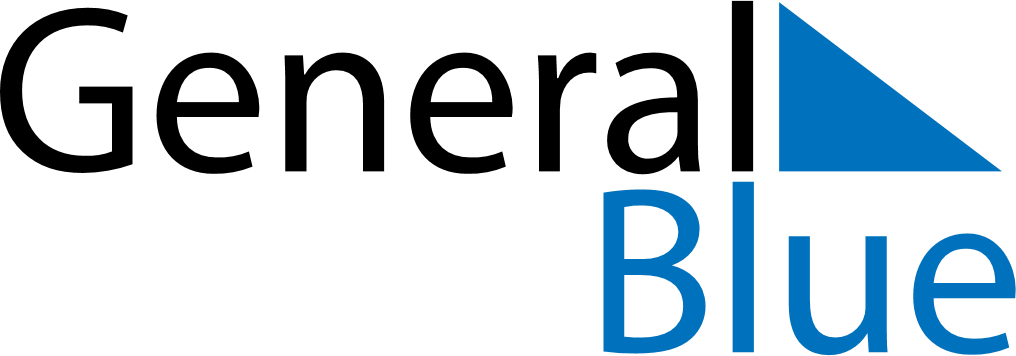 August 2028August 2028August 2028August 2028ZimbabweZimbabweZimbabweSundayMondayTuesdayWednesdayThursdayFridayFridaySaturday123445678910111112Defence Forces Day1314151617181819Heroes’ Day20212223242525262728293031